FORMULARZ OFERTOWYZamówienie nr 27/EP/PT/2021/NU/PPZamawiający:MIEJSKA ENERGETYKA CIEPLNA SPÓŁKA Z O.O. W KOSZALINIEul. Łużycka 25A, 75-111 KoszalinJa/My niżej podpisany/ni:......................................................................................................................................................................................................................................................................................................................(Imiona i nazwiska osób uprawnionych do reprezentowania wykonawcy/wykonawców składających ofertę wspólną)działając w imieniu i na rzecz:....................................................................................................................................................................................................................................................................................................................*(pełna nazwa i adres wykonawcy)tel. ........................................................    adres e - mail:..................................................................odpowiadając na ogłoszenie o zamówieniu na budowę węzłów ciepłowniczych na terenie miasta Koszalina w podziale na zadania:Zadanie 1:  Budowa węzła dwufunkcyjnego dla potrzeb c.o. i c.w.u. w budynku wielorodzinnym nr A przy ul. Hallera zlokalizowanym na działce nr 16/24 w obrębie nr 46 w Koszalinie. Zadanie 2. Program Ograniczenia Niskiej Emisji – budowa węzła jednofunkcyjnego dla potrzeb c.w.u. w istniejącym budynku  wielorodzinnym przy ul. Szymanowskiego 20 zlokalizowanym na działce nr 396 w obrębie 19 w Koszalinie.składam/y niniejszą ofertę na wykonanie zamówienia na warunkach określonych w Specyfikacji Istotnych Warunków Zamówienia: Oferuję/my wykonanie przedmiotu zamówienia, za łączną cenę ryczałtową (zadanie 1 
i zadanie 2).łączna wartość netto: …………… zł                          łączna wartość podatku VAT (8%)  …………………. złłączna wartość brutto: ………………… zł             (słownie: ……………………………………………………………………………………..….…./100).w tym: Oferuję/my wykonanie przedmiotu zamówienia w zakresie zadania nr 1 za cenę ryczałtową: węzeł (wartość bez licznika):wartość netto: …………… zł                          wartość podatku VAT: …………………. złwartość brutto: ………………… zł             licznik ciepła c.o.:wartość netto: …………… zł                          wartość podatku VAT: …………………. złwartość brutto: ………………… zł             licznik ciepła c.w.u.:wartość netto: …………… zł                          wartość podatku VAT: …………………. złwartość brutto: ………………… zł       1.2. Oferuję/my wykonanie przedmiotu zamówienia w zakresie zadania nr 2 za cenę ryczałtową:węzeł (wartość bez licznika):wartość netto: …………… zł                          wartość podatku VAT: …………………. złwartość brutto: ………………… zł             licznik ciepła c.w.u.:wartość netto: …………… zł                          wartość podatku VAT: …………………. złwartość brutto: ………………… zł       5. Oświadczamy, iż wybór naszej oferty będzie/nie będzie* prowadził do powstania 
u zamawiającego obowiązku podatkowego zgodnie z przepisami ustawy o podatku od towarów 
i usług1 (*niewłaściwe skreślić). (1wybór oferty wykonawcy prowadzi do „powstania u zamawiającego obowiązku podatkowego”, kiedy zgodnie z przepisami ustawy o podatku od towarów i usług to zamawiający będzie zobowiązany do rozliczenia (odprowadzenia) podatku VAT) W przypadku, gdy wybór oferty wykonawcy będzie prowadził do powstania u Zamawiającego obowiązku podatkowego Wykonawca zobowiązany jest wskazać nazwę (rodzaj) towaru/usługi, wartość tego towaru lub usługi bez kwoty podatku VAT. Nazwa towaru/usługi prowadzącego do powstania u zamawiającego obowiązku podatkowego ………………………………………………………………………………………………………………..… oraz wartość tego towaru/usługi bez podatku od towarów i usług: ……………..…………………. zł UWAGA! Powyższe pola zaznaczone kursywą wypełniają wyłącznie wykonawcy, których wybór oferty prowadziłby u zamawiającego do powstania obowiązku podatkowego tzn. kiedy zgodnie z przepisami ustawy o podatku od towarów i usług to zamawiający będzie zobowiązany do rozliczenia (odprowadzenia) podatku VAT.6. Oświadczam/-my, że:a)  zapoznałem/-liśmy się z postanowieniami SIWZ wraz z jej wszystkimi załącznikami oraz  
zmianami i wyjaśnieniami, które przyjmuję/my jako wiążące w niniejszym postępowaniu 
oraz w razie wyboru mojej/naszej oferty także w trakcie realizacji zamówienia;b) zobowiązuję/my się do wykonania zamówienia zgodnie z postanowieniami SIWZ oraz obowiązującymi przepisami prawa;c)  wykonamy/-my zamówienie w terminie określonym w pkt 6 SIWZ;d)  udzielam/my gwarancji jakości:na okres  ……… lat na roboty, materiały i urządzenia, natomiast na stabilizator wykonany ze stali nierdzewnej 316L  - na okres ……….  licząc od daty końcowego odbioru robót, 
a w przypadku wystąpienia przy odbiorze końcowym wad i wyznaczenia przez Zamawiającego terminu na ich usunięcie, od dnia sporządzenia protokołu potwierdzającego usunięcie wad stwierdzonych przy odbiorze końcowym (protokół odbioru ostatecznego). 
W okresie od daty wykonania obioru częściowego - budowy węzła, do daty końcowego lub ostatecznego odbioru robót,  udzielamy gwarancji przejściowej na materiały i urządzenia.Uwaga: W przypadku gdy Wykonawca nie wpisze w formularzu ofertowym okresu obowiązywania gwarancji, Zamawiający przyjmie minimalny okres gwarancji wskazany 
w SIWZ.e) Jestem/jesteśmy związany/i ofertą przez okres 30 dni liczonych od upływu terminu   
      składania ofert. 7. Wskazuję/my, że niniejsze zamówienie zrealizuję/my sami/przy udziale podwykonawców, którym zamierzam/y powierzyć następujące części zamówienia**:Niniejszą ofertę składam/y na ............. kolejno ponumerowanych stronach.Załącznikami do niniejszej oferty są:______________________________________________________________________________________________________________________________________________________________________________________________________________________________Klauzula ZgodyZgodnie z art.6 ust.1 lit. a ogólnego rozporządzenia o ochronie danych osobowych z dnia 27 kwietnia 2016 r. (Dz. Urz. UE L 119 z 04.05.2016), wyrażam zgodę na przetwarzanie moich danych osobowych dla potrzeb postępowania o udzielenie zamówienia.***Oświadczam, że wypełniłem obowiązki informacyjne przewidziane w art. 13 lub art. 14 RODO1) wobec osób fizycznych, od których dane osobowe bezpośrednio lub pośrednio pozyskałem w celu ubiegania 
o udzielenie zamówienia w niniejszym postepowaniu.2) 1)  Rozporządzenie Parlamentu Europejskiego i Rady (UE) 2016/679 z dnia 27 kwietnia 2016r. w sprawie ochrony osób fizycznych w związku z przetwarzaniem danych osobowych i w sprawie swobodnego przepływu takich danych oraz uchylenia dyrektywy 95/46/WE.2) W przypadku gdy wykonawca nie przekazuje danych osobowych innych niż bezpośrednio jego dotyczących lub zachodzi wyłącznie stosowania obowiązku informacyjnego, stosownie do art. 13 ust 4 lub art. 14 ust. 5 RODO wykonawca nie składa treści oświadczenia (usunięcie treści oświadczenia przez jego skreślenie)......................................................                                       …..........................................................             miejscowość, data                                                             podpis osoby uprawnionej /                                                                                                                 upoważnionej*W przypadku składania oferty przez wykonawców składających ofertę wspólną wpisać nazwy i adresy wszystkich wykonawców składających ofertę wspólną oraz wskazać lidera wykonawców.** Niewłaściwe skreślić.***Dotyczy osób fizycznych.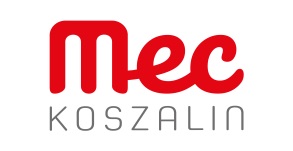 Lp.Podwykonawca (firma i adres)Część zamówienia, jaką wykonawca zamierza powierzyć do wykonania zamówienia podwykonawcy